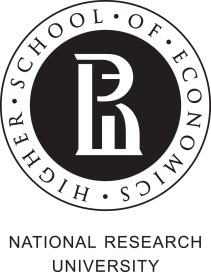 NATIONAL RESEARCH UNIVERSITY HIGHER SCHOOL OF ECONOMICSSUPPLEMENT TO DIPLOMA ON PROFESSIONAL RETRAININGХХХХХХ ХХХХХХХХ (full name)holds a degree certificate ХХ No. ХХХХХХ issued in ХХХХ.From ХХХХХХ ХХ, 20ХХ to ХХХХХХХ ХХ, 20ХХ, ХХХХХХХ ХХХХХХХ (full name) pursued a professional retraining programme in ХХХХХХХХХХХХХХХХХХХ at National Research University Higher School of Economics and has successfully completed it. Pursuant to Resolution of the Certification Board dated ХХХХХХХХХ ХХ, 20ХХ, XXXXXXXX XXXXXXXXX (full name) is entitled to engage in professional activities in economics and business management.This is a true and accurate translation of a diploma supplement comprising 2 pages. __________________ Anna BrandukovaEditor at HSE Expert Translation CentreDuring his/her studies the student passed the following interim and final examinations, pass-fail examinations:XXXXXXXXNo. ХХХХХReg. no. ХХХХХХХХХХCOURSECOURSEHOURSHOURSCREDITSCREDITSFINALGRADE1.XXXXXXXXXXXXXXXXXXXXXXXXXXX2.XXXXXXXXXXXXXXXXXXXXXXXXXXXXXXXXXpass3.4.5.6.Final CertificationFinal CertificationxxxxIncluding Interdisciplinary examinationIncluding Interdisciplinary examinationxxxexcellentTotal courseworkTotal courseworkXXXXXXXXxIncluding in-class hoursIncluding in-class hoursXXXXXXxxDistance learningDistance learningXXXXXXxxRectorsignatureHead of subdivisionSeal:Government of the Russian FederationNational Research University Higher School of Economics(HSE) * OGRN 1027739630401signature